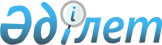 2016 жылға мектепке дейінгі тәрбие мен оқытуға мемлекеттік білім беру тапсырысын, жан басына шаққандағы қаржыландыру және ата–ананың ақы төлеу мөлшерін бекіту туралыБатыс Қазақстан облысы Жаңақала ауданы әкімдігінің 2016 жылғы 25 қаңтардағы № 14 қаулысы. Батыс Қазақстан облысының Әділет департаментінде 2016 жылғы 1 наурызда № 4277 болып тіркелді      Қазақстан Республикасының 2001 жылғы 23 қаңтардағы "Қазақстан Республикасындағы жергілікті мемлекеттік басқару және өзін – өзі басқару туралы", 2007 жылғы 27 шілдедегі "Білім туралы" Заңдарына сәйкес аудан әкімдігі ҚАУЛЫ ЕТЕДІ:

      1. Қосымшаға сәйкес 2016 жылға мектепке дейінгі тәрбие мен оқытуға мемлекеттік білім беру тапсырысы, жан басына шаққандағы қаржыландыру және ата – ананың ақы төлеу мөлшері бекітілсін.

      2. Жаңақала ауданы әкімдігінің 2015 жылғы 22 қаңтардағы № 23 "2015 жылға мектепке дейінгі тәрбие мен оқытуға мемлекеттік білім беру тапсырысын, жан басына шаққандағы қаржыландыру және ата – ананың ақы төлеу мөлшерін бекіту туралы" қаулының (Нормативтік құқықтық актілерді мемлекеттік тіркеу тізілімінде тіркелген № 3811, 2015 жылғы 28 ақпандағы "Жаңарған өңір" газетінде жарияланған) күші жойылды деп танылсын.

      3. Жаңақала ауданы әкімі аппаратының басшысы (А. Карменов) осы қаулының әділет органдарында мемлекеттік тіркелуін, "Әділет" ақпараттық-құқықтық жүйесінде және бұқаралық ақпарат құралдарында оның ресми жариялануын қамтамасыз етсін.

      4. Осы қаулының орындалуын бақылау Жаңақала ауданы әкімінің орынбасары А. Шүкірғалиеваға жүктелсін.

      5. Осы қаулы алғашқы ресми жарияланған күнінен бастап қолданысқа енгізіледі.

 2016 жылға мектепке дейінгі тәрбие мен оқытуға мемлекеттік білім беру тапсырысы, жан басына шаққандағы қаржыландыру және ата – ананың ақы төлеу мөлшері
					© 2012. Қазақстан Республикасы Әділет министрлігінің «Қазақстан Республикасының Заңнама және құқықтық ақпарат институты» ШЖҚ РМК
				
      Аудан әкімі

Л. Хайретдинов
2016 жылғы 25 қаңтардағы № 14 
аудан әкімдігінің қаулысына 
қосымшаМектепке дейінгі тәрбие және оқыту ұйымдарының әкімшілік аумақтық орналасуы

Мектепке дейінгі тәрбие және оқыту ұйымдары

Мектепке дейінгі тәрбие және оқыту ұйымдарының тәрбиеленушілер саны

Ай сайын 1 тәрбиеленушіге мемлекеттік білім беру тапсырысы (теңге)

Мектепке дейінгі ұйымдарда қаржы-ландырудың жан басына шаққанда бір айдағы мөлшері (теңге)

Мектепке дейінгі ұйымдарда ата–ананың 1 айдағы ақы төлеу мөлшері (теңге)

Балабақша (жергілікті бюджет)

Балабақша (жергілікті бюджет)

Балабақша (жергілікті бюджет)

Балабақша (жергілікті бюджет)

Балабақша (жергілікті бюджет)

Балабақша (жергілікті бюджет)

Жаңқала ауданы, Жаңақала ауылы

"Жаңақала аудандық білім беру бөлімінің "Жаңақала аудандық балалар бақшасы" мемлекеттік коммуналдық қазыналық кәсіпорыны

160

25600

25600

5250

Жаңақала ауданы, Жаңақала ауылы

"Жаңақала аудандық білім беру бөлімінің "Жауқазын" бөбекжай-бақшасы" мемлекеттік коммуналдық қазыналық кәсіпорыны

140

22171

22171

5250

Жаңақала ауданы, Жаңақала ауылы

"Жаңақала аудандық білім беру бөлімінің "Балбөбек" балабақшасы" мемлекеттік коммуналдық қазыналық кәсіпорыны

100

19000

19000

5250

Жаңақала ауданы, Бірлік ауылы

"Жаңақала аудандық білім беру бөлімінің "Жеткіншек" балабақшасы" мемлекеттік коммуналдық қазыналық кәсіпорыны

46

12660

12660

5250

Жаңақала ауданы, Жаңақазан ауылы

"Жаңақала аудандық білім беру бөлімінің "Айгөлек" балабақшасы" мемлекеттік коммуналдық қазыналық кәсіпорыны

75

16750

16750

5250

Жаңақала ауданы, Маштексай ауылы

"Жаңақала аудандық білім беру бөлімінің "Алтын сақа" балабақшасы" мемлекеттік коммуналдық қазыналық кәсіпорыны

50

17500

17500

5250

Жаңақала ауданы, Көпжасар ауылы

"Жаңақала аудандық білім беру бөлімінің "Көпжасар" балабақшасы" мемлекеттік коммуналдық қазыналық кәсіпорыны

88

19420

19420

5250

Мектеп – балабақша (жергілікті бюджет)

Мектеп – балабақша (жергілікті бюджет)

Мектеп – балабақша (жергілікті бюджет)

Мектеп – балабақша (жергілікті бюджет)

Мектеп – балабақша (жергілікті бюджет)

Мектеп – балабақша (жергілікті бюджет)

Жаңақала ауданы, Қырқопа ауылы

"Жаңақала аудандық білім беру бөлімінің "Карманов жалпы орта білім беретін мектеп–балабақшасы" коммуналдық мемлекеттік мекемесі

25

16742

16742

5250

Мектеп жанындағы толық күндік шағын-орталықтар (жергілікті бюджет)

Мектеп жанындағы толық күндік шағын-орталықтар (жергілікті бюджет)

Мектеп жанындағы толық күндік шағын-орталықтар (жергілікті бюджет)

Мектеп жанындағы толық күндік шағын-орталықтар (жергілікті бюджет)

Мектеп жанындағы толық күндік шағын-орталықтар (жергілікті бюджет)

Мектеп жанындағы толық күндік шағын-орталықтар (жергілікті бюджет)

Жаңақала ауданы, Жаңажол ауылы

"Жаңақала аудандық білім беру бөлімінің "Айдархан жалпы орта білім беретін мектебі" коммуналдық мемлекеттік мекемесі

25

16542

16542

4620

Жаңақала ауданы, Қызылоба ауылы

"Жаңақала аудандық білім беру бөлімінің "Е.Ш. Орақбаев атындағы жалпы орта білім беретін мектебі" коммуналдық мемлекеттік мекемесі

25

16300

16300

4620

Жаңақала ауданы, Пятимар ауылы

"Жаңақала аудандық білім беру бөлімінің "Пятимар жалпы орта білім беретін мектебі" коммуналдық мемлекеттік мекемесі

25

16724

16724

4620

Жаңақала ауданы, Жаңақазан ауылы

"Жаңақала аудандық білім беру бөлімінің "М. Жүнісов атындағы жалпы орта білім беретін мектебі" коммуналдық мемлекеттік мекемесі

15

16257

16257

4620

Жаңақала ауданы, Борық ауылы

"Жаңақала аудандық білім беру бөлімінің "Борық бастауыш білім беретін мектебі" коммуналдық мемлекеттік мекемесі

25

16675

16675

4620

